First Grade Tic-Tac-ToeWeek 5This board includes many different activities to help your child practice his/her spellingwords. Your child must choose at least three of the activities to complete for weeklyhomework. The activities must make a tic-tac-toe line:  horizontal, vertical, or diagonal three in a row.  Please mark your choices with crayon, marker, etc. Parents, you are encouraged to assist your child as needed to make homework a positive learning experience. Have fun!Spelling: top, hop, hot, not, dot, lot, back, pick, oh, yesSight Words:  find, much, thank, six, box, hot, gotType ‘Em - Type all of your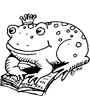 spelling words on the computer or on a typewriter. - (Warm day required!) Use a paintbrush and water to write your words on the sidewalk!Connect the Dots - Make a square of 4 rows of dots with 4 dots in each row. Before taking a turn, the player must spell a spelling word. If the word is correct, he connects two dots. When a player forms a square, he can write his name.Fancy Letters - Use oldmagazines, catalogs, or newspapers to cut out letters and glue them down to spell your words!Sentence Please - Write a sentence for each spelling word.Colorful Words - Use two different color pens to write your spelling words. Use one color to write the consonants and the other for the vowels. Do this one more time. Close your eyes and picture the word in your mind.Spelling Baseball - Draw fourbases on a piece of paper or set up four chairs to be the bases. Pitcher selects a word. If batter can spell it correctly, he moves forward one base. If batter cannot spell word, he remains where he is. Child receives point every time he passes home base. Trace Around - Print one of your spelling words neatly. Take a colored pen and draw an outline around the word, closely following the shapes of the letters. Close your eyes and remember the shape. Now try to write the word. Finger Tracing - Use your finger to spell out each of your words one letter at a time on your Mom or Dad’s back. Then it’s YOURturn to feel and spell.